Publicado en Barcelona el 25/02/2019 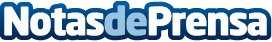 Filatelia López: Conservación y limpieza de monedas no encapsuladas de coleccionismoSon muchas las personas aficionadas a la numismática, un término desconocido para muchos pero que hace referencia al estudio y coleccionismo de monedas emitidas por un país con diseños oficiales. Se trata de una ciencia conocida desde el Imperio Romano, aunque se desconoce cuándo se comenzó a practicar el coleccionismo de las monedas, el cual se inició de forma pareja a la filatelia, la afición por coleccionar sellos, sobres y documentos postalesDatos de contacto:Javier LopezTienda de Numismatica y Filatelia López933257993Nota de prensa publicada en: https://www.notasdeprensa.es/filatelia-lopez-conservacion-y-limpieza-de Categorias: Historia Cataluña Entretenimiento Consumo http://www.notasdeprensa.es